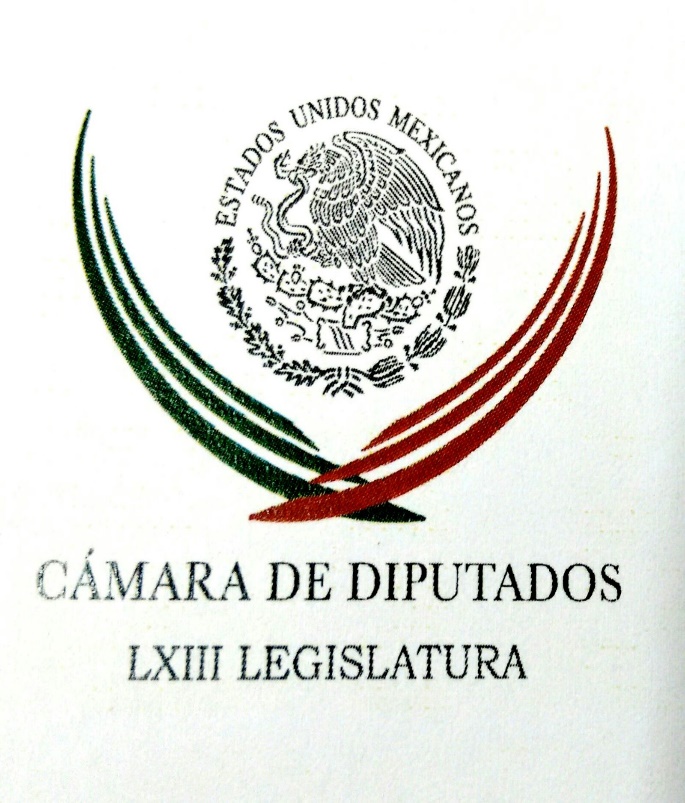 Carpeta InformativaPrimer CorteResumen: Pide Padierna no preocuparse por plan de austeridadNombramiento del fiscal general sería el tema principal en reunión AMLO-EPNLiberación de Gordillo es el inicio de la amnistía prometida por AMLO: PANCNDH evade afirmar si caso Elba Esther Gordillo fue político09 de agosto de 2018INFORMACIÓN GENERALTEMA(S): Información GeneralFECHA: 09/08/2018HORA: 08:07NOTICIERO: Excélsior OnlineEMISIÓN: Primer CorteESTACION: OnlineGRUPO: ExcélsiorPide Padierna no preocuparse por plan de austeridadLa diputada electa Dolores Padierna, de Morena, pidió a la población y a los trabajadores federales no preocuparse por el plan de austeridad, pues recalcó que será aplicado a quienes mantienen sueltos altos.“No deben de preocuparse porque lo estamos haciendo de una manera extremadamente responsable”, indicó durante el Primer Encuentro Nacional de Candidatas Electas y Movimiento Amplio de Mujeres que se realiza en las instalaciones del Sindicato Nacional de Trabajadores del IMSS. Estamos hablando de los que ganan o ganamos mucho. En las cámaras se gana mucho, en el Poder Judicial se gana demasiado, el poder político en México gana demasiado y ese es el que se va a achicar, todo lo demás no solamente no se va a achicar, se va a mejorar”, comentó.Indicó que en todas las dependencias se lleva a cabo un estudio económico para aplicar el principio de austeridad, lo que permitirá hacer un ajuste que brinde fondos para comenzar el proyecto de desarrollo.“Quien cree que es discurso se va a equivocar, no va a haber corrupción y quien la practique no va a estar”, afirmó.Durante su participación en la mesa "México en el contexto económico mundial", señaló que viene un compromiso económico importante para el país, “va a cambiar todo, vamos a iniciar una nueva era”.Frente a activistas, legisladoras electas y presidentas municipales, detalló que las áreas donde comenzará la transformación será el campo, la industria y la infraestructura. “La población indígena ahora va a ser prioritaria, va a estar hasta arriba en la Presidencia de la República”, opinó.Agregó que se conservará la estabilidad macroeconómica, pues no hay interés en modificar ninguna de las cifras, “lo que va a crecer es el Producto Interno Bruto (PIB) y no vamos a incurrir en ningún cambio en materia fiscal fuerte por el momento”. ar/mTEMA(S): Información GeneralFECHA: 09/08/18HORA: 07:18NOTICIERO: SDP NoticiasEMISIÓN: Primer CorteESTACIÓN: OnlineGRUPO: Televisa0Nombramiento del fiscal general sería el tema principal en reunión AMLO-EPNEl presidente electo Andrés Manuel López Obrador se reunirá este jueves a puerta cerrada con el actual mandatario, Enrique Peña Nieto, un día después de recibir del Tribunal Electoral del Poder Judicial de la Federación (TEPJF) la constancia que lo acredita como ganador de la elección del pasado 1 de julio.De acuerdo con una nota publicada en El Heraldo de México, López Obrador aprovecharía el encuentro para solicitarle a Peña Nieto que presente al Congreso de la Unión una terna de candidatos a ocupar el cargo de fiscal general de la República.Los elegidos por el próximo presidente, agrega el diario, serían Bernardo Bátiz, Juan Luis González Carrancá, Eva Verónica de Gyves Zárate y Luis Manuel Pérez de Acha.Bátiz y Vázquez ha sido cuatro veces diputado federal y se desempeñó como procurador general de Justicia del entonces Distrito Federal, precisamente en el periodo de López Obrador.Por su parte, González Carrancá es doctor en Derecho y académico de la UNAM, UAM y Universidad Anáhuac; además, se desempeñó como magistrado y presidente del Consejo de la Judicatura Federal.Entretanto, Gyves Zárate fue juez del Poder Judicial de la Ciudad de México y en la actualidad se desempeña como magistrada de la Primera sala Penal del Tribunal Superior de Justicia de la capital del país.Finalmente, Pérez de Acha es abogado constitucionalista y miembro del Comité de Participación Ciudadana del Sistema Nacional Anticorrupción. ys/m.TEMA(S): Información GeneralFECHA: 09/08/2018HORA: 05:35NOTICIERO: Excélsior OnlineEMISIÓN: Primer CorteESTACION: OnlineGRUPO: ExcélsiorAnticipan fast track a relevo de líder panista; lo deciden el fin de semanaLa elección del nuevo dirigente del Partido Acción Nacional (PAN), a través de la votación directa de sus militantes en las urnas, será el domingo 21 de octubre, teniendo los candidatos un mes para realizar campaña proselitista de acuerdo con la “hoja de ruta” del proceso interno.El calendario interno, que deberá ser aprobado por la Comisión Nacional Electoral del PAN —que será integrada el próximo sábado durante la sesión del Consejo Nacional— marca que la convocatoria para la elección del nuevo presidente del PAN será emitida el 21 de agosto, y que el padrón de militantes quedará integrado el 25 del mismo mes. Asimismo, del 21 de agosto al 9 de septiembre, se dará el registro de los candidatos a contender por la dirigencia nacional panista, cuyo análisis de solicitudes por parte de la Comisión Electoral se realizará entre el 10 y 14 de septiembre a fin de entregar la procedencia y validez de las candidaturas el 16 de septiembre, aniversario de la fundación del PAN.Mientras que las campañas de los contendientes por la dirigencia del PAN serán del 17 de septiembre al 20 de octubre, para llegar a la elección del nuevo dirigente panista el 21 de octubre, fecha en la que también se elegirán, al menos, 27 líderes estatales de Acción Nacional.El coordinador de los diputados del PAN, Marko Cortés Mendoza, fue el primero en “levantar la mano” para buscar ser el sucesor de Ricardo Anaya y de Damián Zepeda al frente de Acción Nacional, dejando en claro que no será el candidato “de la continuidad” de la actual dirigencia.“A ver, lo digo con toda claridad: yo soy Marko Cortés, tengo mi historia, tengo mi panismo de toda la vida, toda una trayectoria que he narrado aquí, que inició desde abajo, aún no tenía mayoría de edad y yo ya era panista”.Cortés Mendoza adelantó que buscaría “cambiar reglas” en el Comité Ejecutivo Nacional (CEN), entre otras, la de prohibir que el presidente en turno aspire a un cargo de elección popular.Entre quienes también han manifestado la idea de contender por la dirigencia nacional del PAN están el exgobernador de Puebla, Rafael Moreno Valle, así como los senadores Juan Carlos Romero Hicks y Roberto Gil Zuarth.Respaldo al paísPor otra parte, el dirigente nacional del PAN, Damián Zepeda aseguró que Acción Nacional será una oposición responsable, constructiva y firme, “que apoyará en todo aquello que sea positivo para el país, pero señalará con firmeza todo aquello que vaya en contra del interés general”. ar/mTEMA(S): Información GeneralFECHA: 09/08/18HORA: 07:39NOTICIERO: SDP NoticiasEMISIÓN: Primer CorteESTACIÓN: OnlineGRUPO: TelevisaLiberación de Gordillo es el inicio de la amnistía prometida por AMLO: PANEl vocero del Partido Acción Nacional (PAN), Fernando Rodríguez Doval, afirmó este miércoles que la liberación de la ex líder sindical Elba Esther Gordillo representa el inicio de la amnistía prometida por Andrés Manuel López Obrador a la clase política actual.En declaraciones recogidas por el diario El Heraldo de México, el panista señaló que llama la atención que la maestra haya salido libre horas antes de que el Tribunal Electoral del Poder Judicial de la Federación (TEPJF) entregara a López Obrador su constancia como presidente electo.“Existen evidencias de que ella y su grupo político apoyaron a López Obrador durante la campaña, esto sin duda es algo que sorprende y llama la atención, es algo que no huele bien, pareciera que es la primera amnistía que decreta el hoy ya presidente electo de México”, indicó.Por su parte, el coordinador de la bancada panista en la Cámara de Diputados, Marko Cortés, se manifestó en el mismo sentido, al apuntar que la liberación de Gordillo “no es nada que no supiéramos que fuera a ocurrir, sólo es una coincidencia curiosa, y esta coincidencia curiosa puede ser el inicio de la amnistía a la que Andrés Manuel se refería y ahí la dejaría”. ys/m.TEMA(S): Información GeneralFECHA 09/08/2018HORA: 05:00 NOTICIERO: El Financiero OnlineEMISIÓN: Primer CorteESTACION: OnlineGRUPO: El FinancieroSNTE ratifica: Juan Díaz, 'nuestro único líder legítimo'Las principales organizaciones magisteriales del país y próximos funcionarios de la Secretaría de Educación Pública (SEP) externaron posiciones divididas tras la exoneración que se le concedió a la exlideresa magisterial, Elba Esther Gordillo.El dirigente del Sindicato Nacional de Trabajadores de la Educación (SNTE), Juan Díaz de la Torre, mencionó que esa organización magisterial será respetuosa de la decisión judicial que se tomó en el caso de Elba Esther, y puntualizó que la dirección legal y legítima del sindicato “es la que actualmente encabezo”. Aparte, el secretario general de la Sección 26 del Sindicato, Alejo Rivera Ávila, subrayó que en ese sindicato magisterial “hay presidente nacional, que es Juan Díaz de la Torre, hasta febrero del 2024, según el último Congreso”. “Si Elba Esther pretende recuperar su poder en el SNTE, tendría que hacerlo por la ruta estatutaria, hacerlo a través de las representaciones en las delegaciones sindicales y en los centros de trabajo, pero, por lo pronto, hay estructura sindical definida, electa estatutariamente y en esa estamos trabajando”, enfatizó.La Sección 22 de la Coordinadora Nacional de Trabajadores de la Educación (CNTE) señaló que el gobierno de Andrés Manuel López Obrador y de su próximo secretario de Educación, Esteban Moctezuma Barragán, “deben responder a las demandas de los verdaderos maestros, además de abrir el diálogo con las organizaciones magisteriales disidentes ante la libertad de Gordillo Morales”.En un comunicado, la Sección 22 de la Coordinadora también recriminó la decisión de un tribunal federal de exonerar a la maestra Elba Esther de los delitos que se le imputaban, y exigió al gobierno del presidente Enrique Peña Nieto “la inmediata liberación de los presos políticos y defensores de la educación retenidos”.Además, los maestros disidentes aseguraron que el caso de la exlideresa del Sindicato Nacional de Trabajadores de la Educación “es una prueba más que en México la justicia se aplica con fines políticos y no porque se quiera sancionar la corrupción y las violaciones a la ley”.En tanto, el próximo encargado de atender la oficina de Equidad para la Educación de la SEP, Gilberto Guevara Niebla, designado el martes por Esteban Moctezuma, consideró que todo el proceso en el caso de la exdirigente magisterial “es una impostura judicial que obliga a revisar el sistema de justicia”.El exlíder del movimiento estudiantil de 1968 manifestó su solidaridad con Gordillo Morales, pero subrayó que estos hechos “no dejan de sorprender por la manera en que opera la justicia mexicana”. ar/mTEMAS (S): Información OnlineFECHA: 09//08/18HORA: 06:48 AMNOTICIERO: SDPnoticiasEMISIÓN: Primer CorteESTACION: OnlineGRUPO: TeelevisaCNDH evade afirmar si caso Elba Esther Gordillo fue políticoLa Comisión Nacional de Derechos Humanos (CNDH) dice respetar la liberación de la exlideresa del Sindicato Nacional de Trabajadores de la Educación (SNTE), Elba Esther Gordillo, pero calla si sobre si se trató de un encierro político.El titular del organismo, Raúl González Pérez, recordó que hace tiempo, ellos se pronunciado en cuanto al caso, cuando la defensa pidió que interviniera el organismo ante una presunta irregularidad."Sobre la maestra Gordillo hace poco tuvimos una intervención porque se estaban violentando sus derechos humanos cuando se limitaba más allá de lo que prevenía el juez el acceso al arraigo domiciliario que se le había otorgado", comentó tras la presentación de la campaña” “Con violencia no hay libertad de expresión”."Recuerden ustedes que en materia jurisdiccional, en lo que determinan los jueves, somos incompetentes. Lo que establecimos cuando fuimos llamados ante hechos de índole administrativa de acceso a ella, de sus familiares y abogados, lo que constatamos es que le negaba ese acceso y nos pronunciamos", comentó el ombudsman nacional. bmj/m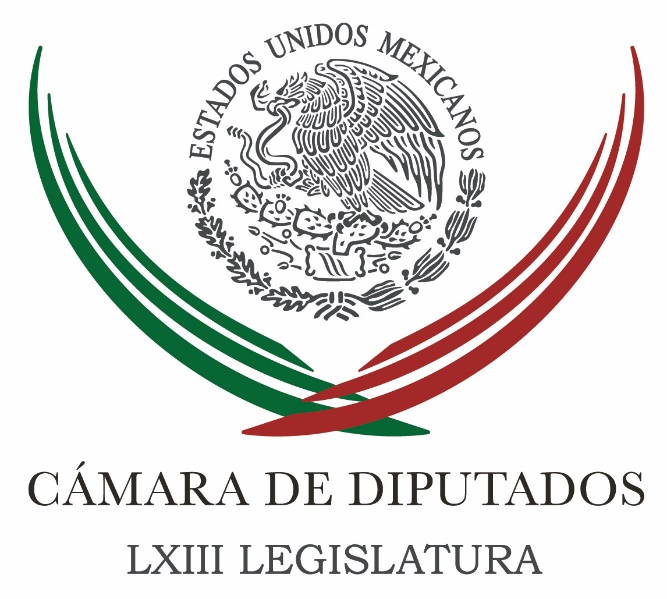 Carpeta InformativaSegundo CorteResumen:Marko Cortés buscará a ex militantes panistasCongreso enfrenta desafíos importantes y nuevos paradigmasDiputada pide reforzar lucha contra empresas que venden comprobantes fiscalesAnalizan en Senado impacto y resultado de reformas estructuralesPróxima semana, Canadá se unirá a negociación sobre TLCAN: GuajardoPRD afirma que PGR debe reconocer mala integración en carpeta de investigación de GordilloCoparmex trabajará con López Obrador en busca de mejor salario mínimoCNTE no permitirá retorno de Elba Esther a sindicatoFacultad de Ciencias Políticas de la UNAM felicita al Presidente ElectoNo trabajaré en el gobierno de AMLO ni busco cargo: BejaranoRemueven sorpresivamente a portavoz hispana de la Casa BlancaJueves 09 de agosto 2018TEMA(S): Trabajo LegislativoFECHA: 09//08/18HORA: 11:05 AMNOTICIERO: MilenioEMISIÓN: Segundo CorteESTACION: OnlineGRUPO: MilenioMarko Cortés buscará a ex militantes panistasMarko Cortés, aspirante a la dirigencia nacional del PAN, aseguró que buscará un acercamiento con los militantes que abandonaron el partido, entre ellos Margarita Zavala, y quienes fueron sometidos a un proceso de expulsión por no apoyar la candidatura de Ricardo Anaya, entre ellos Ernesto Cordero, Jorge Luis Lavalle y Eufrosina Cruz. “Cuando he dicho que quiero hablar con todos los panistas me refiero a todos los panistas”, dijo a Samuel Cuervo en entrevista para Milenio Televisión. El legislador panista dijo que de obtener el triunfo en la elección interna promoverá una reforma a los estatutos del partido para, en el futuro, impedir que un dirigente abandone su encargo para buscar una candidatura, como ocurrió con Ricardo Anaya, ex candidato a la Presidencia de la coalición Por México al Frente. Marko Cortés llamó al resto de los partidos de oposición a hacer un frente para defender las instituciones. “Hoy en esta nueva realidad como Acción Nacional queda en el Congreso es como primera fuerza de oposición y ante una realidad donde Morena tiene mayoría debemos buscar las coincidencias entre todos. Debemos convocar a los partidos de oposición a cuidar las instituciones y los poderes para que no se debiliten”, destacó. Morena obtuvo la mayoría en el Congreso y está a 40 legisladores de obtener mayoría calificada, además de ganar 20 congresos locales. El 11 y 12 de agosto, el Consejo Nacional del PAN ponga en marcha la renovación de la dirigencia nacional del partido con la instalación de la Comisión Organizadora Nacional para la Elección del Comité Ejecutivo Nacional (CEN). bmj/mTEMA(S): Trabajo Legislativo FECHA: 09/08/18HORA: 11:08 AMNOTICIERO: Notimex / 20minutosEMISIÓN: Segundo Corte  ESTACION: Online GRUPO: Notimex Congreso enfrenta desafíos importantes y nuevos paradigmasEl director general del Centro de Estudios de Derecho e Investigaciones Parlamentarias (CEDIP), de la Cámara de Diputados, Sadot Sánchez Carreño, señaló que la actividad legislativa se encuentra frente a desafíos importantes y nuevos paradigmas que constituyen los cauces por los cuales deberá desempeñarse. En la presentación de libro “Técnica legislativa, control parlamentario y gobiernos de coalición”, dijo que hoy más que nunca la división de poderes representará un factor importante en el trabajo que redundará en la actividad legislativa. Los retos, indicó, están en tener un parlamento abierto en donde se incorpore a la ciudadanía y se sea más transparente, pues se debe “modernizar y moralizar a las instituciones”. Este libro, destacó, constituye una de las aportaciones que además de analizar y reflexionar sobre temas importantes y de actualidad, representa un aporte singular al trabajo legislativo. Afirmó que la técnica parlamentaria es una herramienta imprescindible en lo que se refiere a la construcción del andamiaje jurídico y que es responsabilidad de los representantes populares en este órgano legislativo. Sánchez Carreño puntualizó que gran parte de los 11 capítulos que constituyen esta obra aborda lo concerniente al proceso legislativo, desde las iniciativas, creación de normas, control de la redacción legislativa, además de los temas de interpretación y argumentación de las disposiciones normativas. De igual modo, subrayó, hace un señalamiento sobre políticas públicas y técnica legislativa, y aborda el tópico de los gobiernos de coalición y de la rendición de cuentas. A su vez, el titular de la Unidad de Evaluación y Control de la Comisión de Vigilancia de la Auditoría Superior de la Federación de la Cámara de Diputados, Alejandro Romero Gudiño, mencionó que los ensayos que engloban el libro no tienen desperdicio, porque estos tres temas vinculados “son una obra prima en materia de la función parlamentaria actual”. Subrayó que por primera vez se tiene en un texto una reflexión y vinculación del control parlamentario con la rendición de cuentas y con la función legislativa actual. En tanto, Eduardo de Jesús Castellanos Hernández, autor de la obra, expresó que ésta reúne una serie de artículos publicados sobre la función legislativa y los tres temas -técnica legislativa, control parlamentario y gobiernos de coalición- se actualizan en cada sesión de un órgano parlamentario federal o local. Se trata, explicó, de dar un acercamiento académico descriptivo y analítico que pretende ser integral. Añadió que ante el inicio de las nuevas legislaturas tanto del Congreso de Unión como de 19 congresos locales, y cuando el Ejecutivo federal conoce una tercera alternancia partidista y dichos órganos parlamentarios tienen una nueva mayoría, es fundamental que estos temas sean de interés. Agregó que el reto para el nuevo gobierno federal es mantener los parámetros de ética pública que están siendo planteados y que son exigencia de la ciudadanía.gh/mTEMA(S): Trabajo Legislativo FECHA: 09/08/18HORA: 08:32 AMNOTICIERO: Notimex / 20minutosEMISIÓN: Segundo CorteESTACION: Online GRUPO: Notimex Diputada pide reforzar lucha contra empresas que venden comprobantes fiscalesLa diputada de Nueva Alianza (NA), Josefina González Luna, solicitó que las autoridades financieras refuercen los operativos para detectar y sancionar a empresas fantasma dedicadas a la venta de comprobantes fiscales digitales apócrifos y acerquen más asesorías a los ciudadanos para solucionar su situación fiscal. Hasta julio pasado, el Sistema de Administración Tributaria (SAT) identificó a cinco mil 390 contribuyentes bajo simulación de operaciones, de los cuales dos mil 586 sujetos fiscales, es decir, 31.7 por ciento, no han presentado pruebas para solucionar su situación, mientras que sólo 122 (1.4 por ciento) lograron justificar sus movimientos, indicó González Luna. En un comunicado, la legisladora integrante de la Segunda Comisión de la Comisión Permanente, llamó al SAT y a la Procuraduría para la Defensa del Contribuyente (Prodecon) a brindar apoyo a los consumidores y concientizar a los ciudadanos sobre la situación delictiva en la que se coloca el contribuyente ante la evasión fiscal. Explicó que "el ombudsman fiscal contabilizó a nivel nacional 31 mil 130 asesorías de enero a abril de este año, un crecimiento de 75.6 por ciento en comparación con el mismo periodo en 2017, que fue de 17 mil 724", dijo. La representante turquesa señaló que ésta cifra pone de manifiesto la necesidad "de insistir en ofrecer apoyo a los contribuyentes y publicitar esta ayuda y asesorías para que ellos se acerquen a las autoridades". González Luna comentó que estas personas o empresas -denominadas EFOS- "ofrecen a los contribuyentes emitir facturas digitales por compras o servicios que nunca se hicieron, es decir, son acciones simuladas para que puedan justificar gastos y reducir impuestos. Sin embargo, lucran con los ciudadanos y los exponen a una situación de defraudación fiscal", detalló. Precisó que, de acuerdo con el artículo 69-B del Código Fiscal de la Federación (CFF), "cuando el fisco detecta que un contribuyente emite comprobantes sin contar con personal, infraestructura o capacidad material para prestar los servicios o producir, comercializar o entregar los bienes que amparan dichos comprobantes, se presumirá la inexistencia de las operaciones de tales comprobantes". La diputada por Jalisco añadió que esta medida impulsada mediante la reforma fiscal de 2014 para abatir este delito, evidencia a los contribuyentes a través de la famosa lista negra del SAT, que se actualiza cada 15 días en el Diario Oficial de la Federación (DOF). La legisladora aliancista expuso que, a finales del año pasado, de acuerdo con cifras del Sistema de Administración Tributaria de la Secretaría de Hacienda y Crédito Público (SHCP), las empresas fantasmas generaron facturas por 1.4 billones de pesos, lo que equivale a casi cinco por ciento del Producto Interno Bruto (PIB) nacional, "una razón más para acercar las asesorías a la ciudadanía y combatir de manera firma la evasión y la elusión fiscal", indicó. gh/mTEMA(S): Trabajo Legislativo FECHA: 09/08/18HORA: 11:06 AMNOTICIERO: Notimex / 20minutosEMISIÓN: Segundo CorteESTACION: Online GRUPO: Notimex Analizan en Senado impacto y resultado de reformas estructuralesAcadémicos, especialistas y funcionarios analizan en el Senado de la República el impacto y resultados de las 11 reformas estructurales que se aprobaron en las LXII y LXIII Legislaturas del Congreso de la Unión y que se instrumentaron en el actual sexenio. En el marco del foro "Balance de las Reformas Estructurales", Juan Carlos Moreno Brid, de la Faculta de Economía de la UNAM, comentó que no todo estuvo mal con las modificaciones legislativas, "hay muchas cosas que se hicieron bien", como en las adecuaciones en las áreas financiera y de competencia económica. De acuerdo con cifras del Banco de México (Banxico), el país está creciendo por debajo de su potencial, y la situación de la inversión privada está mal, la inversión pública ha caído a niveles de hace 50 años, puntualizó. En cuanto al sector privado, sus expectativas de crecimiento a 10 años fueron variando a la baja, detalló. Explicó que se necesita insertar a la economía mexicana en una senda de expansión elevada y sostenida en cuanto a productividad y el empleo digno, ya que este último objetivo no se logró con todo el paquete de reformas estructurales. El mercado interno tiene que ser el motor que saque al país de donde se encuentra actualmente y mantener la estabilidad macro. Roberto Martínez Yllescas, de la Organización para la Cooperación y el Desarrollo Económicos (OCDE), expuso que la ejecución de las reformas no ha revertido una preocupante tendencia en la desigualdad, y no sólo entre la población, sino tampoco entre regiones, por el contrario, va en aumento. Añadió que para México es fundamental una nueva ola de reformas, entre las que se encuentran: fortalecer el Estado de derecho mediante el combate a la corrupción y la reforma judicial, luchar contra la informalidad, y abatir la desigualdad de género. Juan Pablo Arroyo, coordinador Ejecutivo de Investigación del Instituto Belisario Domínguez, dijo que las conclusiones de las diversas mesas de análisis, que se realizarán durante seis días, se entregarán a los senadores y diputados que conformarán la LXIV Legislatura. Explicó que las reformas estructurales fueron la continuación de las modificaciones de primera generación instrumentadas a partir de 1983, y la finalidad de estos nuevos cambios o ajustes fue lograr el crecimiento económico y la creación de empleos a través del combate a los monopolios. Además se busca el fomento a la competencia económica, una mayor oferta de crédito a tasas de interés más bajas, una política fiscal progresiva, mejorar la calidad de la educación y un mercado laboral más competitivo. Participan en este foro investigadores, académicos y especialistas de la UNAM, el INAI, la Asociación Mexicana de Ciencias, el Foro Consultivo Científico y Tecnológico y la OCDE, así como integrantes del Banco Interamericano de Desarrollo (BID), del Centro de Investigación para el Desarrollo, y de la Confederación Patronal de la República Mexicana (Coparmex). gh/mTEMA(S): Información GeneralFECHA: 08/08/2018HORA: 12:24 PMNOTICIERO: El UniversalEMISIÓN: Segundo CorteESTACION: OnlineGRUPO: El UniversalLiderazgos del PAN se oponen a candidatura de Marko CortésEl senador panista Héctor Larios, señaló que un grupo de liderazgos de Acción Nacional, se oponen a la candidatura del coordinador de los diputados, Marko Cortés, pues lo ven como parte del grupo del ex candidato presidencial, Ricardo Anaya.En entrevista, se dijo abierto a ser el candidato, en caso de que así se lo soliciten estos liderazgos de los que no mencionó nombres, y aseguró que, así como él hay otros dispuestos. "Sí hay un importante número de liderazgos del PAN que quisieran que no haya una continuidad, está continuidad la vemos reflejada en Marko Cortés, independientemente de su propia trayectoria, vemos que tiene un conjunto de compromisos con los que carga que le impedirá ser auténticamente un liderazgo que permita que el PAN vuelva a surgir", expresó.Larios afirmó que la unión de estas voces no es ni un bloque o frente contra Anaya Cortés, simplemente, se busca que la actual dirigencia nacional no continúe. ar/mTEMAS (S): Información GeneralFECHA: 09//08/18HORA: 09:50 AMNOTICIERO: ExcélsiorEMISIÓN: Segundo CorteESTACION: OnlineGRUPO: ImagenPróxima semana, Canadá se unirá a negociación sobre TLCAN: GuajardoEl secretario de Economía, Ildefonso Guajardo, dijo el jueves que "posiblemente" Canadá podría sumarse a las conversaciones para renegociar el TLCAN la próxima semana, una vez que concluyan las reuniones bilaterales entre Estados Unidos y México.El miércoles el funcionario viajó a Washington para continuar por tercera semana consecutiva las reuniones con su contraparte estadounidense, Robert Lighthizer, luego de que el 26 de julio ambos países reanudaron las negociaciones para actualizar el Tratado de Libre Comercio de América del Norte (TLCAN) que también incluye a Canadá.Ayer, los equipos de México y Estados Unidos manifestaron estar decididos a seguir trabajando en todos los temas por cubrir en las negociaciones del Tratado de Libre Comercio de América del Norte (TLCAN).El secretario de Economía, Ildefonso Guajardo, habló a reporteros tras reunirse por dos horas con el representante comercial de Estados Unidos, Robert Lighthizer, acompañado por Jesús Seade, designado por el presidente electo de México, Andrés Manuel López Obrador, para participar en las conversaciones, y el canciller Luis Videgaray.Estamos definitivamente dedicados a seguir trabajando, básicamente cubriendo todos los temas que tenemos que cubrir y añadimos una lista de cosas de las que estaremos hablando mañana”, afirmó Guajardo.Uno de los temas más sensibles, las reglas de origen en el sector automotor, se discute en las conversaciones de esta semana en Washington y existe la expectativa de llegar pronto a un acuerdo al respecto.Sin embargo, Guajardo comentó que “nada está acordado hasta que todo está acordado” cuando se le preguntó acerca de si se llegaría a un acuerdo en reglas de origen para automóviles.Estados Unidos exige reglas de origen más estrictas que las estipuladas en el actual TLCAN, en particular en lo referente al porcentaje de un automóvil que debe construirse en la región para evitar aranceles. bmj/mTEMA(S): Información GeneralFECHA: 09/08/18HORA: 00:00NOTICIERO: MVS NoticiasEMISIÓN: Segundo CorteESTACIÓN: OnlineGRUPO: MVS ComunicacionesPRD afirma que PGR debe reconocer mala integración en carpeta de investigación de GordilloEl dirigente nacional del PRD, Manuel Granados, indicó que en la liberación de Elba Esther Gordillo será la Procuraduría General de la República quien informe si fue deficiente la integración de las carpetas de investigación por los delitos de delincuencia organizada y desvío de recursos.En conferencia de prensa, afirmó que en el tema político es Morena quien debe explicar sus alianzas electorales.“En un análisis jurídico se determinará si la Procuraduría General de la República fue eficiente con la integración de la averiguación, sino aportó las pruebas, sino generó condiciones para que esta contundencia y la consignación de una averiguación pudiera tener el resultado que hoy tenemos y dio el juez correspondiente en donde se absuelve al no encontrar ninguna responsabilidad”.“En ese sentido nosotros seguiremos insistiendo en que tenemos que construir todos, este país con honorabilidad, con transparencia y sobre todo con honestidad de quienes conformarán este proyecto y este gobierno electo”.Granados indicó que continuarán señalando los desacuerdos que tengan con el próximo gobierno federal.Por último, detalló que está pendiente una reunión con los líderes de los partidos que integraron el Frente Ciudadano por México para evaluar los análisis de la derrota que realizan de forma individual en el PAN, PRD y Movimiento Ciudadano. ys/m.TEMA(S): Información GeneralFECHA: 09/08/18HORA: 11:26 AMNOTICIERO: MVS NoticiasEMISIÓN: Segundo CorteESTACION: OnlineGRUPO: MVS ComunicacionesImposible pacificación de AMLO sin sistema penal eficiente: SCJNEl ministro de la Suprema Corte de Justicia de la Nación (SCJN), José Ramón Cossío Díaz, aseguró que no puede haber proceso de pacificación en el país como propone el presidente electo, Andrés Manuel López Obrador, si no hay un sistema penal eficiente, en caso contrario la sociedad saldrá más lastimada.Aseguró que hablar de la pacificación del país sólo con ideas generales es “muy peligroso”. “No puede haber proceso de paz, no puede haber proceso de cómo se vaya a llamar, restaurativo, transicional, lo que se quiera hacer si no se tiene un sistema penal eficientísimo porque si no aquello que termine en paz o en perdón volverá a recaer y volverá a recaer y aquí no tendrá ningún sentido, las víctimas quedarán profundamente ofendidas, profundamente lastimadas y no va a haber ningún proceso de paz posible de generar”, aseguró.Cossio Díaz reconoció además que existe un problema muy serio en el sistema de impartición de justicia y por ello dijo que el presidente electo tiene que asesorarse con especialistas que le orienten sobre la manera en que este proceso de pacificación pueda empatarse con la aplicación de la ley.Respecto al tema de la disminución de sueldos, que ha propuesto López Obrador, dijo que la ley los ampara para que durante el tiempo que dura este encargo no pueda ser disminuido y dijo que lo que podría hacerse es utilizar para el ahorro un programa de restricción de gastos que se utilizó como apoyo para los damnificados. ar/mTEMA(S): Información GeneralFECHA: 09//08/18HORA: 11:38 AMNOTICIERO: Enfoque Noticias EMISIÓN: Segundo CorteESTACION: OnlineGRUPO: NRM ComunicacionesCoparmex trabajará con López Obrador en busca de mejor salario mínimoEl presidente de Confederación Patronal de la República Mexicana (Coparmex), Gustavo de Hoyos, retomará el diálogo con el equipo del presidente electo, Andrés Manuel López Obrador, en busca de un acuerdo para elevar el salario mínimo a 102 pesos hacía finales del año.Resaltó que el sector patronal mantiene comunicación con el equipo de transición, pero ahora lo hará más formal, después de que este miércoles se le entregó la constancia de presidente electo.El empresario comentó que con anterioridad se reunió con Luisa María Alcalde, designada como secretaría de Trabajo y Previsión Social para la siguiente administración, y hay coincidencias sobre el incremento del salario mínimo general para alcanzar la línea de bienestar que establece la Organización de las Naciones Unidas (ONU).“Es uno de los temas en lo que tenemos gran coincidencia con quien será el presidente (de la República). Él, una y otra vez en público y privado, nos ha reiterado que coincide con la visión de la Coparmex”, expuso.De Hoyos Walther confió en que los representantes de la Comisión Nacional de Salarios Mínimos (Conasami) se reúnan en próximas fechas para resolver si existen condiciones para dar este paso hacía un ajuste al salario mínimo.“Y que sí podamos terminar 2018 con un salario mínimo que esté por arriba de los 100 pesos, posiblemente 102 0 103 pesos”, manifestó el empresario. bmj/mTEMA(S): Información GeneralFECHA: 09/08/18HORA: 09:21NOTICIERO: MilenioEMISIÓN: Segundo CorteESTACION: OnlineGRUPO: MilenioCNTE no permitirá retorno de Elba Esther a sindicatoLa Coordinadora Nacional de Trabajadores de la Educación (CNTE) no permitirá el retorno de Elba Esther Gordillo a la dirigencia del Sindicato Nacional de Trabajadores de la Educación luego dela ex líder sindical fuera absuelta y puesta en libertad por un tribunal federal.  Enrique Enríquez, dirigente de la sección 9 de la CNTE, aseguró que la disidencia seguirá en la lucha por democratizar el sindicato y que haya “transparencia con las cuotas sindicales y la abrogación de la reforma educativa”.  La Coordinación Multilateral Magisterial de la CNTE, corriente que agrupa a profesores de la sección 22 de Oaxaca, consideró que la liberación de Gordillo es un “cobro de factura a Andrés Manuel López Obrador... si es pago de facturas, es entre ellos, pero ella no puede regresar al sindicato”.  “Así se cuecen las habas en México y así se comporta la procuración e impartición de justicia en nuestra patria. Si bien es cierto que obtiene su libertad a partir de una cuidadosa y certera defensa legal, también estuvo acompañada de la presión del acuerdo político con López Obrador”, dijo Claudio Flores Osorio, del Frente Amplio de Lucha, una de las expresiones al interior de la CNTE.  Flores Osorio recordó que Elba Esther Gordillo tiene con una deuda con el magisterio por la malversación de las cuotas sindicales de más de un millón y medio de maestros en activo. ar/mTEMA(S): Información GeneralFECHA: 09//08/18HORA: 12:01 PMNOTICIERO: ExcélsiorEMISIÓN: Segundo CorteESTACION: OnlineGRUPO: ImagenFacultad de Ciencias Políticas de la UNAM felicita al Presidente ElectoLuego de que el presidente electo Andrés Manuel López Obrador recibiera la constancia de mayoría que lo acredita como el próximo titular del Ejecutivo federal, la Facultad de Ciencias Políticas y Sociales (FCPyS) de la Universidad Nacional Autónoma de México (UNAM) expresó sus felicitaciones. La casa de estudios, a través de su Consejo Técnico, celebró que el presidente electo sea egresado de esta facultad, que tiene la misión de formar profesionales que desempeñen su labor social en el marco de valores democráticos y con una visión plural y responsable sobre los retos que enfrenta la sociedad. En un comunicado, difundido en la cuenta de Twitter @UNAM_FCPyS, señaló que en el proceso de cambio que ahora se inicia resulta clara la relevancia de las Ciencias Sociales. “Expresamos a usted nuestra convicción de que, desde sus diferentes perspectivas disciplinarias, es posible contribuir a la reflexión y adopción de las decisiones que determinen el futuro del país, bajo el prisma de un análisis crítico, riguroso y propositivo de las políticas que habrán de implementarse para la transformación de México”, destacó. bmj/mTEMA(S): Información GeneralFECHA 09/08/18HORA: 12:02 PMNOTICIERO: Noticieros Televisa EMISIÓN: Segundo CorteESTACION: OnlineGRUPO:TelevisaMarcelo Ebrard recibe junto con AMLO felicitaciones por entrega de constancia En entrevista con Marcelo Ebrard próximo canciller de México, al salir de la casa de transición, luego de reunirse con el Presidente Electo Andrés Manuel López Obrador, afirmó."El motivo de esta reunión fue que se recibió o se han recibido o se van a recibir diversas llamadas y felicitaciones con motivo de la entrega del día de ayer, pues ya de la declaratoria que emitió el Tribunal Federal Electoral.  "Entonces recibió una llamada de la Primer Ministro de Inglaterra, del Reino Unido, hace un momento, Theresa May y el contenido principal de esta conversación versó, primero, sobre los puntos de coincidencia entre el Reino Unido y México en materia de cambio climático, en materia de derechos humanos, en materia de transparencia, así como los proyectos... en los proyectos de cooperación que ya están en curso y que se pueden llevar a cabo los próximos años”. Fue una muy buena conversación, muy cálida, que agradecemos mucho, y ese fue el motivo de mi visita en este momento, dijo. Por otra parte, indicó, "Habrá el día de hoy también, seguramente, comunicación con Michelle Bachelet que ha sido propuesta como la responsable de la oficina del Alto Comisionado de la Organización de Naciones Unidas en materia de derechos humanos y que por supuesto también vemos con... yo diría que con mucha alegría y entusiasmo. "Como ustedes saben, una de las intenciones del proceso de un gobierno es relanzar y ampliar la cooperación y el trabajo con la Organización de Naciones Unidas, en el ámbito global, pero también lo que hace a las prioridades en México”. (Noticieros Televisa)TEMA(S): Información GeneralFECHA: 09/08/18HORA: 00:00NOTICIERO: SDP NoticiasEMISIÓN: Segundo CorteESTACIÓN: OnlineGRUPO: MVSAfirma Ebrard que ya es 'factible' una reunión entre Trump y López ObradorMarcelo Ebrard, propuesto para encabezar la Secretaría de Relaciones Exteriores en el próximo sexenio, afirmó este jueves que ya podría llevarse a cabo una reunión entre Donald Trump y Andrés Manuel López Obrador, toda vez que este último ha sido declaro oficialmente presidente electo.Reunido con medios de comunicación en la capital del país, el ex jefe de Gobierno apuntó que aún no está en la agenda del próximo mandatario reunirse con Trump, pero “técnicamente sí sería factible” el evento, pues “la constancia cambia todo; ya puedes ver a jefes de Estado”.Ebrard Casaubón agregó que varios mandatarios han felicitado a López Obrador luego de recibir la constancia que lo acredita como presidente electo, entre los que destaca la primera ministra del Reino Unido, Theresa May.“El contenido principal de esta conversación versó en los puntos de coincidencia en materia de cambio climático, en materia de derechos humanos, transparencia, así como los proyectos de cooperación que ya están en curso y se pueden llevar a cabo los próximos años. Fue una buena conversación muy cálida”, abundó. ys/m.TEMA(S): Información GeneralFECHA 09/08/18HORA: 10:45 PMNOTICIERO: El FinancieroEMISIÓN: Segundo CorteESTACION: OnlineGRUPO: El FinancieroMorena no usará su mayoría en el Congreso para aplicar la ‘aplanadora’: MonrealMorena no aplicará la “aplanadora” de su mayoría en el Congreso, pero sí será intransigente para aprobar las medidas de austeridad para la próxima administración y reducir los beneficios de la “burocracia dorada” legislativa.Así lo advirtió el próximo coordinador de la bancada morenista en el Senado de la República, Ricardo Monreal, quien aseveró que a pesar de que buscarán que las diversas iniciativas se aprueben con el consenso de todas las fuerzas políticas, aplicarán su mayoría para aprobar todo lo relacionado con las nuevas políticas de austeridad que impulsará el próximo gobierno federal. “Seremos intransigentes en el plan de austeridad, vamos a reducir el costo del gobierno, vamos a reducir el costo del Senado y vamos a disminuir comisiones, viajes internacionales, gastos superfluos. Muchos de los privilegios que gozan los senadores actuales los vamos a suprimir, incluso vamos a disminuir la burocracia dorada del Senado, ahí no tenemos forma de estar titubeando, la oportunidad histórica que nos dieron no la vamos a desaprovechar”, manifestó.Ante los medios de comunicación, recordó que como oposición, a los miembros de Morena sí les han aplicado la “aplanadora”, por lo que aseguró que ahora que tendrán la mayoría en la próxima Legislatura no repetirán el mismo error con los grupos opositores.“Fuimos parte de la oposición, nos excluyeron y nos aplicaron la aplanadora tantas veces como quisieron, no queremos hacer eso nosotros, queremos platicar, dialogar, sacar por consenso”, afirmó.Monreal subrayó que Morena no actuará de manera autoritaria, además de que subrayó que ya no habrá un “súper poder” que desde el Ejecutivo pretenda estar por encima de otros, como lo anunció el presidente electo Andrés Manuel López Obrador.“Tenemos mayoría, pero (el próximo presidente) va a ser respetuoso de las decisiones del Poder Legislativo y nosotros vamos a actuar buscando consensos, no vamos a actuar de manera autoritaria”, remarcó. ar/mTEMA(S): Información GeneralFECHA: 09/08/18HORA: 10:55 AMNOTICIERO: ReformaEMISIÓN: Segundo CorteESTACION: OnlineGRUPO: C.I.C.S.AAdvierten amparo por #LeyVeto en SonoraLa senadora electa por Morena, Lilly Téllez, anunció que interpondrá un amparo a la denominada Ley Veto, aprobada por el Congreso de Sonora ayer."En cuanto se publique la #LeyVeto de @claudiapavlovic presentaré un amparo para defender el equilibrio y la división de poderes en Sonora", escribió en Twitter.Con este amparo, afirmó, defenderá la democracia "del manotazo dictatorial" de la Gobernadora priista. Esta acción se suma al rechazo de Alfonso Durazo, también senador electo por Sonora, quien dijo que, desde la Secretaría de Seguridad Pública, cargo que ocupará en la siguiente Administración, buscaría combatir la Ley.El Congreso de Sonora aprobó ayer modificaciones a la Constitución del Estado, mismas que, según legisladores de Morena, buscan anular a la Oposición en el Legislativo. ar/mTEMA(S): Información General FECHA: 09/08/18HORA: 12:49NOTICIERO: Notimex / 20minutosEMISIÓN: Segundo CorteESTACION: OnlineGRUPO: NotimexCandidatas electas y activistas definen trabajos para próximo gobierno"Ni una más, ni una más, ni una asesinada más"; "Aborto legal para no morir", y "No sin nosotras, todo con nosotras", son algunas de las frases que se corean en el Primer Encuentro Nacional de Candidatas Electas y Movimiento Amplio de Mujeres que se realiza en la capital del país. Las instalaciones del Sindicato Nacional de Trabajadores del Seguro Social albergan a lo largo de cinco días a más de 700 mujeres, entre ellas, activistas, defensoras de los desechos humanos, representantes de organizaciones civiles, así como diputadas, senadoras y regidoras electas, con la finalidad de generar compromisos en favor de este sector. Derecho a la salud, a decidir sobre el propio cuerpo, a acceder a los mismos trabajos que los hombres, a poner fin a la violencia de género y a los feminicidios, son algunos de los temas que, coinciden, se deberán incluir en la agenda de la próxima administración, a propósito de que por primera vez en la historia del país se lograra la paridad en el Congreso de la Unión. Así lo señaló la activista y feminista Elizabeth García Rivera, quien asegura que ante los resultados que se obtuvieron el pasado 1 de julio, era importante tener una reunión para que este sector pueda ir por el mismo camino. "Tenemos que estar alertas y preparadas para que el grueso de estas compañeras que van a tomar decisiones tengan prevención de los temas que conforman la agenda de mujeres", dijo en entrevista García Rivera. Señaló que a lo largo de estos días y hasta el 12 de agosto, se discutirán temas como el desarrollo social, el agua, el papel de las mujeres en el campo, economía, ecología y cuidados de la salud, entre otros. "Mi nombre es Rocío Prado, vengo de Guanajuato, esta es mi primera experiencia política. Mis mayores expectativas son acabar con la corrupción y que se mejore de fondo el sistema educativo nacional, porque con educación se mejora todo", fue una de las cientos de voces durante el foro donde cada una se ha presentado para contar sus expectativas. Los listos blancos y morados por el feminismo también se han hecho presentes como un símbolo de unión que reflejan las participantes en el encuentro que fue organizado desde un pequeño grupo en el sitio web Empoderadas Mx. También en entrevista, la defensora de los derechos humanos Yndira Sandoval Sánchez señaló que este encuentro contempla talleres para fortalecer la preparación de las mujeres en los diferentes espacios que van a ocupar, así como para generar compromisos políticos. "Me parece muy delicado que las instituciones no hayan sido las primeras en convocar inmediatamente a esto, entonces, un reconocimiento para los movimientos Feminista y Amplio de Mujeres, aunque lamentamos mucho las ausencias institucionales", señaló. gh/mTEMA(S): Información GeneralFECHA: 09//08/18HORA: 09:59 AMNOTICIERO: FórmulaEMISIÓN: Segundo CorteESTACION: OnlineGRUPO: FórmulaNo trabajaré en el gobierno de AMLO ni busco cargo: BejaranoEl presidente nacional de la organización "Movimiento Nacional por la Esperanza", René Bejarano aseguró que no trabajará en el gobierno de Andrés Manuel López Obrador y que continuará con el trabajo social que realiza el organismo que preside.En conferencia de prensa desmintió que vaya a operar recursos para programas sociales como ha circulado en algunos medios de comunicación y dijo que se dedicará a crear una estructura nacional para dar seguimiento a los problemas sociales. Aseguró que no planea conformar un partido político y que el Movimiento Nacional por la Esperanza pretende buscar una etapa dentro de la izquierda y reveló que varios integrantes de su organización civil sí formaron parte del proceso electoral.Aseguró que su movimiento no tiene que ver con la estrategia del nuevo gobierno y aclaró que no pertenece a Morena y a ningún otro partido.Y dijo que 12 años después finalmente "se conquistó lo que veníamos trabajando, además su triunfo es de "toda la gente" y abrirá una nueva etapa para el país”."Nadie me ha ofrecido un cargo y a nadie le he pedido uno", advirtió al precisar que tener un puesto le estorbaría para su proyecto y negó buscar una responsabilidad en el próximo gobierno. bmj/mTEMA(S): Información GeneralFECHA: 09/08/18HORA: 00:00NOTICIERO: MVS NoticiasEMISIÓN: Segundo CorteESTACIÓN: OnlineGRUPO: MVS OnlinePompeo y Videgaray coinciden en importancia de llegar a un acuerdo en TLCANEl secretario de Estado de EEUU, Mike Pompeo, y el canciller, Luis Videgaray, han coincidido en la "importancia" de llegar a un acuerdo sobre el Tratado de Libre Comercio de América del Norte (TLCAN), apuntó hoy la diplomacia estadounidense.La portavoz del Departamento de Estado, Heather Nauert, informó hoy de una llamada telefónica entre Pompeo y Videgaray, justo antes de que el propio canciller mexicano viajara a Washington para revisar los progresos de las negociaciones comerciales.Pompeo y Videgaray también conversaron sobre la "importancia de reducir la inmigración irregular" que cruza México huyendo, en su mayoría, de la violencia y la falta de oportunidades económicas del Triángulo Norte de Centroamérica (El Salvador, Guatemala y Honduras).Al respecto, los titulares de Exteriores hablaron de la necesidad de una "mayor inversión" en Centroamérica para enfrentar los restos en materia económica, de seguridad y de fortaleza institucional."Ellos también hablaron de la importancia de llegar a un acuerdo sobre el TLCAN", dijo Nauert, sin ofrecer más detalles.Videgaray se encuentra hoy en Washington junto al secretario de Economía de México, Ildefonso Guajardo, y Jesús Seade, designado como jefe negociador del TLCAN por parte del equipo del próximo presidente de México, Andrés Manuel López Obrador, quien asumirá el poder el próximo 1 de diciembre.El pasado 1 de agosto, Videgaray, Guajardo y Seade efectuaron otro viaje a la capital estadounidense para participar en una reunión de renegociación del TLCAN.México, Estados Unidos y Canadá están inmersos en una compleja renegociación del TLCAN, en vigor desde 1994, a petición del presidente estadounidense, Donald Trump, quien considera que el convenio comercial perjudica la industria y el empleo en su país.A finales de julio, el secretario de Comercio de Estados Unidos, Wilbur Ross, dijo que las negociaciones sobre el tratado estaban "cerca de acabar". ys/m.TEMA(S): Información General FECHA: 09/08/18HORA: 12:37 PMNOTICIERO: ReformaEMISIÓN: Segundo Corte ESTACION: onlineGRUPO: C.I.C.S.A.Chocan Calderón y Corral en TwitterEl ex Presidente Felipe Calderón y el Gobernador de Chihuahua, Javier Corral, se enfrentaron en Twitter después de que el primero le recriminara no hablarle de frente a Andrés Manuel López Obrador para criticarle su propuesta de amnistía.Corral Jurado había cuestionado la "absurda y grotesca" concepción que tiene el Presidente electo de la reconciliación bajo la premisa del perdón y la corrupción."Se coloca en sentido contrario a una de las motivaciones más importantes de la voluntad popular del 1 de julio. La impunidad perpetúa, la corrupción y la injusticia. Es complicidad", manifestó el Mandatario en sus redes.Calderón Hinojosa le recriminó a su correligionario con un mensaje."Suponemos que eso se comentó a la hora de cálidos abrazos y las sentidas palabras en la recepción televisada en Chihuahua. No recuerdo haberlo oído en los reiterados elogios de los discursos", escribió en alusión a los mensajes que dirigió Corral ante López Obrador el martes pasado en Ciudad Juárez."Si lo que dice José Agustín es lo que piensa hacer @lopezobrador_ se lo diré en público y en privado, como te lo dije a ti de frente, señalándote como uno de los responsables de esta tragedia nacional y el colapso del Partido. La amargura no te permite distinguir la civilidad", reviró el Gobernador.Apenas ayer, José Agustín Ortiz Pinchetti, representante de Morena ante el Instituto Electoral de la Ciudad de México, dijo en entrevista con Aristegui Noticias que fue un error perseguir al ex Mandatario César Duarte. gh/mCalderón Hinojosa le recriminó a su correligionario con un mensaje. (Reforma online) TEMA(S): Información GeneralFECHA: 09//08/18HORA: 11:41 AMNOTICIERO: ExcélsiorEMISIÓN: Segundo CorteESTACION: OnlineGRUPO: ImagenRemueven sorpresivamente a portavoz hispana de la Casa BlancaSe trata de Helen Aguirre Ferré, quien fungía como directora de comunicaciones Helen Aguirre Ferré, quien fungía como directora de comunicaciones de la Casa Blanca para medios hispanos, fue removida del cargo de manera sorpresiva y sin mayores explicaciones, tras poco más de un año ocupando esa posición.Su salida del cargo restó a la Casa Blanca de una de las pocas latinas que ocupaban cargos de visibilidad en el círculo más cercano de colaboradores del presidente Donald Trump, donde es notable la reducida presencia de minorías, con respecto de administraciones pasadas.La remoción de la comunicadora de 60 años, fue confirmada a la cadena Univisión por Mercedes Schlapp, directora de comunicaciones estratégicas, quien se incorporó este año al equipo de cercanos colaboradores de Trump, después de desempeñarse como comentarista para el conservador canal de noticias Fox.Valoramos mucho el trabajo, servicio y dedicación de Helen durante su tiempo en la Casa Blanca. Ella continuará trabajando para la administración en una capacidad diferente”, indicó Schlapp en un mensaje a Univisión.Aunque el cargo oficial de Aguirre Ferré era el de asistente especial del presidente, en la práctica operaba cómo el principal enlace de la oficina de prensa presidencial con los medios hispanos nacionales y extranjeros.De 60 años de edad e hija de padres nicaragüenses, Aguirre Ferré es una figura conocida en Florida y en especial en Miami, donde fue presentadora de televisión en un canal público, y presentadora de radio Univisión.Pese a su papel como enlace para medios hispanos, el desempeño de Aguirre Ferré distó mucho del que tuvieron quienes ocuparon ese cargo durante el gobierno del presidente Barack Obama, donde hubo una mayor apertura hacia este segmento de la prensa, incluyendo la celebración de encuentros con el mandatario y otros altos funcionarios de ese gobierno. bmj/m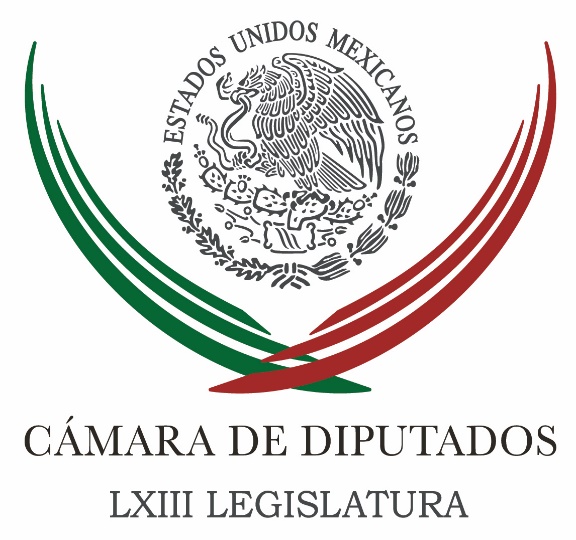 Carpeta InformativaTercer CorteResumen: Están 'muy dolidos' líderes ausentes en declaratoria de validez de AMLO: MORENADestacan beneficios de reformas y señalan retos para nuevo gobiernoJustifica el Senado 'estímulo' a altos mandos autorizado por CorderoPeña Nieto reitera disposición y apoyo para una transición eficienteEl Estado Mayor va a pasar a formar parte de la Secretaría de la Defensa: AMLOLegisladores no pueden renunciar al fuero, determina la CorteLópez Obrador conversó con Theresa MayCongreso de Sonora pretende legislar sobre materias fuera de su competencia: Sánchez CorderoEquipo de transición de AMLO abre debate sobre Fiscalía GeneralMartí Batres llama a frenar entrega de bonos en el SenadoErnesto Nemer será coordinador de diputados mexiquenses del PRI 09 de agosto de 2018TEMA(S): Información GeneralFECHA: 09/08/18HORA: NOTICIERO: Noticias MVS.comEMISIÓN: Tercer CorteESTACION: InternetGRUPO: MVSEstán 'muy dolidos' líderes ausentes en declaratoria de validez de AMLO: MORENAAngélica Melín, reportera: En la Cámara de Diputados, integrantes de la bancada del Movimiento de Regeneración Nacional (MORENA), restaron importancia a la postura de los líderes del Partido Acción Nacional (PAN), del Movimiento Ciudadano (MC) y del Partido Verde Ecologista (PVEM), que no se presentaron a la sesión en que el Tribunal Electoral declaró la validez de la elección de Andrés Manuel López Obrador como Presidente de la República. El coordinador Virgilio Caballero y la secretaria de la Mesa Directiva de San Lázaro, Ernestina Godoy, manifestaron que esa actitud es poco cordial, pero es "normal" en los líderes de las fuerzas políticas que se encuentran "dolidas" por el "aplastante triunfo" de la izquierda en la contienda presidencial."Parece normal, así son ellos, el triunfo de la izquierda, además de esta manera aplastante y democrática los tiene dolidos, muy dolidos. Están reaccionando de una manera enteramente distinta a como supuestamente había reaccionado el candidato del PRI, por ejemplo, el candidato del PRI a la Presidencia", dijo el coordinador Caballero Pedraza, al referirse al gesto de cordialidad mostrado por el ex candidato José Antonio Meade."Allá ellos y su mala cabeza, porque si no son capaces de entender el mensaje que dio la ciudadanía el día 1 de julio, en cuanto a darle oportunidad a una nueva manera de hacer política, creen que si se va a continuar trabajando bajo chantaje, pues están muy equivocados", agregó la diputada Godoy Ramos."La legitimidad que tienen MORENA y en este caso el presidente electo López Obrador, pues son 30 millones de votos, la legitimidad no se la da una silla ocupada o no", abundó la congresista.Los integrantes de MORENA en San Lázaro agregaron que la postura asumida por el PRI, de reconocer los resultados de la votación y facilitar el proceso de transición gubernamental, tampoco es una concesión graciosa, sino que se trata de su obligación política e institucional. Masn/mTEMA(S): Trabajo LegislativoFECHA: 9/08/18HORA: 19:10NOTICIERO: 24 horas.mxEMISIÓN: Tercer CorteESTACIÓN: Online GRUPO: 24 Horas0Destacan beneficios de reformas y señalan retos para nuevo gobiernoEn el marco del foro "El balance de las reformas estructurales", que realiza el Senado, se expuso que el sector de telecomunicaciones ha sido un ejemplo claro de resultados en materia de transparencia y crecimientoNOTIMEX.- Legisladores, académicos y especialistas destacaron que las reformas en materia de telecomunicaciones y competencia económica son las que mejores resultados han dado a México.Sin embargo, advirtieron que el reto del próximo gobierno será avanzar en la definición de facultades de cada una para determinar qué sectores y cuáles actividades les corresponden, sobre todo en la regulación de las plataformas digitales.En el marco del foro “El balance de las reformas estructurales“, que realiza el Senado, se expuso que el sector de telecomunicaciones ha sido un ejemplo claro de resultados en materia de transparencia y crecimiento al alcanzar una tasa del PIB anual del 3.6%.También mejoras para la sociedad en telefonía móvil, pues la cobertura es de más de 115 millones de líneas, precios bajos en los servicios e Internet en banda ancha fija con una penetración de 52 accesos por cada 100 hogares, se detalló.Sin embargo, el especialista Fernando Butler Silva dijo hace falta dotar de conectividad a más de 40 millones de personas y contar con un plan para el desarrollo de contenidos que impulsen la educación y la economía.Por su parte Lucía Ojeda Cárdenas, académica de la Universidad Panamericana, dijo que la reforma en telecomunicaciones generó que haya una autoridad de competencia para todos los sectores y otro para telecomunicaciones, que ha sido porque se han tomado acciones en asuntos que se deben resolver de inmediato.Sin embargo, añadió, el problema es la falta de claridad en las facultades, sobre todo en la regulación de plataformas digitales, por lo que este será el reto del próximo gobierno.El experto Gerardo Soria agregó que otro reto será avanzar en la convergencia absoluta y que los competidores puedan hacer uno de infraestructura y la red de Telmex para llegar a los usuarios y alcanzar una verdadera competencia económica.   Jam/mTEMA(S): Información GeneralFECHA: 09/08/18HORA: NOTICIERO: Noticias MVS.comEMISIÓN: Tercer CorteESTACION: InternetGRUPO: MVSJustifica el Senado 'estímulo' a altos mandos autorizado por CorderoAngélica Melín, reportera: El Senado de la República justificó las acciones del presidente de la Mesa Directiva, Ernesto Cordero, que se reveló, habría autorizado la entrega de un "estímulo especial por desempeño sobresaliente" a 22 altos funcionarios, incluyendo una secretaria particular y cinco asesores.En un comunicado oficial, indicó que la Ley Orgánica del Congreso General y el Reglamento del Senado, facultan al presidente de la Mesa Directiva a "dirigir y vigilar el buen desempeño de la Cámara, y en su caso, estimular a los servidores públicos que han cumplido con eficiencia sus responsabilidades profesionales".Luego de que el senador electo por el Movimiento de Regeneración Nacional (Morena), Martí Batres, diera a conocer que trabajadores del Senado le hicieron llegar la carta firmada por Cordero Arroyo, en que se autoriza la entrega del "estímulo" por desempeño sobresaliente a 22 funcionarios administrativos, el órgano parlamentario aludido respondió.Recalcó que las leyes del Congreso y el propio Senado autorizan a su presiente a avalar la entrega de estímulos extraordinarios por buen desempeño profesional y enfatizó que los integrantes de la LXIII Legislatura ejercerán esas y otras facultades hasta el 31 de agosto próximo.El Senado agregó que la transición parlamentaria no afectará los derechos de los trabajadores sindicalizados, de base, y tampoco las "prestaciones sociales" previstas en la Ley Federal del Trabajo.Puntualizó que en últimas fechas se han presentado en el recinto distintos senadores electos solicitando información sobre distintos temas parlamentarios, mismos que han sido atendidos debidamente."El Senado de la República informa que realiza una transición ordenada con los Senadores electos de todos los partidos, con la finalidad de propiciar un relevo ordenado para la conformación de la LXIV Legislatura", recalcó. Masn/mTEMA(S): Información GeneralFECHA: 9/08/18HORA: 19:23NOTICIERO: 24 horas.mxEMISIÓN: Tercer CorteESTACIÓN: Online GRUPO: 24 Horas0Peña Nieto reitera disposición y apoyo para una transición eficienteNOTIMEX.- El presidente Enrique Peña Nieto reiteró al mandatario electo, Andrés Manuel López Obrador, la disposición de su gobierno para una transición ordenada y benéfica para el país.“Me reuní con el Presidente Electo @lopezobrador_, a quien le reiteré la disposición del Gobierno de la República de apoyarlo y colaborar para una transición eficiente y eficaz en beneficio de México“, escribió el Ejecutivo federal en su cuenta de Twitter @EPN.El encuentro inició a las 18:00 horas en Palacio Nacional y se concretó una vez que López Obrador recibió del Tribunal Electoral federal la constancia de presidente electo.   Jam/mTEMA(S): Información GeneralFECHA: 9/08/18HORA: 19:44NOTICIERO: 24 horas.mxEMISIÓN: Tercer CorteESTACIÓN: Online GRUPO: 24 Horas0El Estado Mayor va a pasar a formar parte de la Secretaría de la Defensa: AMLONOTIMEX.- El presidente electo de México, Andrés Manuel López Obrador, dio a conocer que acordó con el presidente Enrique Peña Nieto la presentación de una iniciativa para crear la Secretaría de Seguridad Pública y el proceso para nombrar el fiscal general de la República.En un mensaje a medios, López Obrador explicó que para ganar tiempo, desde el inicio del nuevo periodo de sesiones de la nueva legislatura se presentarán iniciativas de reformas a las leyes con el propósito principal y específico de que se apruebe la creación de la Secretaría de Seguridad Pública, a fin de que esté en operaciones el 1 de diciembre.Asimismo, iniciar el proceso necesario para la elección del nuevo fiscal general de la República.Destacó que el encuentro se dio en muy buenos términos, con urbanidad política, respeto y considerando que es muy importante el acuerdo para que la transición se siga dando en términos de estabilidad, tranquilidad y confianza, que no haya ningún motivo para que el país afecte su marcha en lo económico, político, y especialmente en el tema de la seguridad y de la paz.López Obrador anunció que el 20 de agosto se reunirán los integrantes del gabinete del presidente Peña Nieto con quienes conformarán el de la nueva administración.En rueda de prensa tras la reunión que sostuvo con el presidente Peña Nieto, López Obrador indicó que el encuentro se desarrolló en un marco de respeto y cordialidad.“Estamos trabajando en armonía, queremos el cambio por el camino de la concordia, de la unidad nacional, del acuerdo, de la reconciliación y estamos avanzando en ese propósito”, aseguró.De igual manera, mañana tendrán una reunión con los ministros de la Suprema Corte, asegura que se está trabajando en armonía para tener un cambio positivo en México.Respecto en materia de seguridad aseguró que el Presidente Peña Nieto le planteó la necesidad de contar con seguridad, y por esta razón contratará a 20 profesionales para su cuidado; El Estado Mayor pasará a formar parte de la Secretaría de la Defensa.   Jam/mTEMA(S): Información GeneralFECHA: 09/08/18HORA: 16:48NOTICIERO: El Universal.comEMISIÓN: Tercer CorteESTACION: InternetGRUPO: El UniversalLegisladores no pueden renunciar al fuero, determina la CorteDiana Lastiri, reportera: Los legisladores no pueden renunciar al fuero, pues esta figura garantiza su “independencia, autonomía y funcionamiento adecuado”, resolvió la Suprema Corte de Justicia de la Nación (SCJN).Durante la sesión de la Segunda Sala de la Corte, los ministros negaron el amparo a diversos senadores del PRD, PT, Morena y uno independiente quienes consideraron que el fuero fomenta la corrupción, razón por la que pretendían renunciar a él.Intentaron impugnar con esto el Acuerdo de la Mesa Directiva del Senado de la República del 29 de septiembre de 2016, en el que se les negó dar trámite a su renuncia al fuero constitucional.El proyecto que avalaron los integrantes de la Segunda Sala fue realizado por el ministro José Fernando Franco González Salas quien sostuvo que el fuero “participa en una cuestión de orden público, que no es renunciable por un servidor al existir un interés superior sujeto de protección que no puede dejarse de lado”.Los ministros indicaron que la renuncia planteada por los quejosos no era factible porque la protección constitucional no se les concede por un interés personal sino con base en las funciones públicas que desempeñan. Masn/m
TEMA(S): Información GeneralFECHA: 09/08/18HORA: 13:00NOTICIERO: Excélsior.comEMISIÓN: Tercer CorteESTACION: InternetGRUPO: ImagenLópez Obrador conversó con Theresa MayEl presidente electo Andrés Manuel López Obrador conversó esta mañana con Theresa May, primera ministra de Reino Unido, con quien compartió los puntos de coincidencia entre ambas naciones en materia de cambio climático, derechos humanos y transparencia, informó el próximo canciller, Marcelo Ebrard.En entrevista en la casa de transición, Ebrard dijo que también se habló de los proyectos de cooperación que están en curso y los que se pudieran realizar en los próximos años. Calificó esta plática como una “muy buena conversación, muy cálida, que agradecemos mucho".La conversación se dio en el marco de una serie de llamadas para felicitar a López Obrador, luego de que este miércoles, el Tribunal Electoral del Poder Judicial de la Federación le entregara la constancia de presidente electo.Explicó que hoy, más tarde, López Obrador tendrá comunicación con Michelle Bachelet, "quien ha sido propuesta para ser la responsable de la Oficina del Alto Comisionado de la Organización de Naciones Unidas en materia de Derechos Humanos", detalló Ebrard Casaubon.A propósito, precisó que la intención del próximo gobierno es relanzar y ampliar la cooperación y el trabajo con la Organización de las Naciones Unidas (ONU) en el ámbito global.“La mejor política exterior es que hagas bien las cosas en tu política interior", dijo Ebrard, al tiempo que anunció “cambios muy importantes” en el país respecto a cómo se trabaja por los derechos humanos.Anunció también que la próxima semana se reuniría con el actual titular de la Secretaría de Relaciones Exteriores (SRE), Luis Videgaray Caso, con el objeto de iniciar la transición formal acordando los calendarios y fechas para ello.Ebrard Casaubon manifestó que esperará a que se realice el encuentro para conocer cuál es la organización de la dependencia, "entonces ahí yo creo que sí encontraremos espacios para organizarnos mejor" y reducir gastos. Masn/mTEMA(S): Información GeneralFECHA: 09/08/18HORA: 06:48NOTICIERO: MVS NoticiasEMISIÓN: Tercer CorteESTACIÓN: OnlineGRUPO: MVSCongreso de Sonora pretende legislar sobre materias fuera de su competencia: Sánchez CorderoLa futura titular de la Secretaría de Gobernación, Olga Sánchez Cordero, advirtió que se harán valer las acciones necesarias para revisar la constitucionalidad de la facultad de veto constitucional del Ejecutivo aprobada por el Congreso de Sonora.Luego de que el Congreso de Sonora aprobara reformas a la constitución legal que facultan a la titular del Ejecutivo local a vetar la Ley de Ingresos y Egresos, la ex ministra de la Suprema Corte de Justicia de la Nación advirtió que el congreso local está legislando sobre materias que están fuera de su competencia y contradicen procedentes de la misma SCJN.Lo aprobado por el Congreso de Sonora pretende regular materias que escapan de su competencia, son contrarios a diversos precedentes de la @SCJN y contravienen disposiciones de la CPEUM. Dado lo anterior se harán valer las acciones necesarias para revisar su constitucionalidad.— Olga Sánchez Cordero (@M_OlgaSCordero) 9 de agosto de 2018“Lo aprobado el día de ayer por el Congreso de Sonora pretende regular materias que escapan de su competencia, son contrarios a diversos precedentes de la Suprema Corte de Justicia de la Nación y contravienen disposiciones expresas de la Constitución Federal. Dado lo anterior se harán valer las acciones necesarias para revisar su constitucionalidad”, finalizó Olga Sánchez en redes sociales. ys/m.TEMA(S): Información GeneralFECHA: 09/08/18HORA: 14:40NOTICIERO: El Universal.comEMISIÓN: Tercer CorteESTACION: InternetGRUPO: El UniversalEquipo de transición de AMLO abre debate sobre Fiscalía General
Juan Arvizu, reportero: Tatiana Clouthier Carrillo y Zoé Robledo Aburto, integrantes del equipo de transición de Andrés Manuel López Obrador, abrieron el debate con organizaciones de la sociedad civil, para sacar adelante la Fiscalía General de la República.Los representantes del presidente electo dijeron que el debate con la sociedad civil considera que el Ejecutivo propondría al Senado el nombramiento del fiscal General, y establecieron que se debe elaborar un diseño de la nueva institución que reemplazaría a la PGR.Clouthier Carrillo dijo que se proponen elaborar una iniciativa de FGR y que el Ejecutivo haga la propuesta al Legislativo que es el que dispone. “Estuvimos en una mesa de trabajo y se presentó una metodología para poder avanzar en el tema de la Ley”, indicó Tatiana Clouthier, nombrada subsecretaria de Participación Ciudadana en el nuevo directorio de la Secretaría de Gobernación.Robledo Aburto, designado subsecretario de Gobierno, dijo que el proceso de revisión una Fiscalía General de la República lleva cuatro años, y en esta convocatoria la discusión se centrará en concretar un nuevo modelo de institución.En los trabajos de hoy con los colectivos #FiscalíaQueSirva y #VamosPorMás, así como con legisladores electos, se presentó un esquema de lo que sería un régimen de transición de la PGR a una Fiscalía General de la República, que se implementaría en los primeros tres años del gobierno de López Obrador.Dicho régimen de transición contaría con un plan estratégico de planeación, mismo que sería elaborado en 2019; se establecería una unidad de liquidación de la PGR, así como una unidad para el diseño e implementación de la FGR.Mientras se aprueba el plan de transición, se aplicarían lineamientos provisionales para el funcionamiento de la FGR. Acordaron reunirse en las próximas semanas para el desarrollo de temas como la profesionalización de la nueva fiscalía, los mecanismos de designación y remoción de funcionarios y el régimen de transición de PGR a FGR, además de los mecanismos de supervisión y control internos. Masn/m
TEMA(S): Información General FECHA: 09/08/18HORA: 15:20NOTICIERO: Notimex / 20minutos EMISIÓN: Tercer Corte  ESTACION: Online GRUPO: Notimex 0Martí Batres llama a frenar entrega de bonos en el SenadoEl senador electo por Morena, Martí Batres, exhortó al presidente del Senado, Ernesto Cordero Arroyo, a frenar la entrega de bonos de fin de legislatura a altos funcionarios de esa instancia, así como evitar la contratación de seguros de retiro, gastos médicos mayores y de vida para los nuevos legisladores. En rueda de prensa en la sede de Morena en la capital del país, hizo un llamado respetuoso a Cordero Arroyo a no tomar decisiones respecto a la contratación de dichos seguros para los senadores que iniciarán funciones el 1 de septiembre próximo. Dijo que, de acuerdo a informes de trabajadores del Senado, se está entregando "un estímulo especial por desempeño sobresaliente" a 22 altos funcionarios del Senado, entre los que destaca el secretario general de esa instancia, Arturo Garita. Batres Guadarrama expuso que no se deben entregar los bonos a dichos funcionarios, entre los que se encuentran asesores, directores generales y hasta secretarias, los cuales consisten en percepciones adicionales de 40 a 60 días de salario. Llamó a dichos funcionarios a devolver los bonos, y agregó que también existe el temor de los trabajadores de base por despidos, por lo que, dijo, ello no debe ocurrir. Asimismo, insistió en que en el tema de gastos de seguros de vida y retiro, la postura de los legisladores de Morena es que ya no se deben de contratar, y en todo caso, si alguno de los nuevos senadores quiere hacerlo, tendrá que ser de su bolsa; en caso contrario, acudir a servicios públicos de salud. El senador electo por la Ciudad de México enfatizó que su postura respecto al trato con las demás bancadas será privilegiar el diálogo y los consensos para lograr acuerdos en la próxima legislatura. /gh/mTEMA(S): Información General FECHA: 09/08/18HORA: 14:12NOTICIERO: Notimex / 20minutos EMISIÓN: Tercer Corte  ESTACION: Online GRUPO: Notimex 0Ernesto Nemer será coordinador de diputados mexiquenses del PRI Los diputados federales electos del Partido Revolucionario Institucional (PRI) del Estado de México eligieron por unanimidad a Ernesto Nemer Álvarez como su coordinador de bancada. Luego de rendir protesta, Nemer Álvarez destacó la unidad, cohesión y el fortalecimiento para hacer posible que la representación parlamentaria mexiquense en la próxima Legislatura Federal promueva un desarrollo equitativo, justo e incluyente, privilegiando el combate a las desigualdades en el país. Aseguró que desde la Cámara de Diputados mantendrán una coordinación estrecha con el gobierno de Alfredo Del Mazo, a fin de atender y proponer los proyectos de desarrollo e inversión que garanticen el crecimiento de la entidad. El partido tricolor, según el legislador electo, será una oposición firme, crítica y constructiva, tal como lo ha propuesto su presidenta nacional Claudia Ruiz Massieu. Los diputados federales mexiquenses del PRI Brasil Alberto Acosta Peña, Ricardo Aguilar Castillo, Laura Barrera Fortoul, Ana Lilia Herrera Anzaldo, Luis Enrique Miranda Nava, Cruz Juvenal Roa Sánchez, Marcela Velasco González, Eduardo Zarzosa Sánchez, y Nemer Álvarez. /gh/m